PROCEDIMIENTO: Proveeduría de suministros y materiales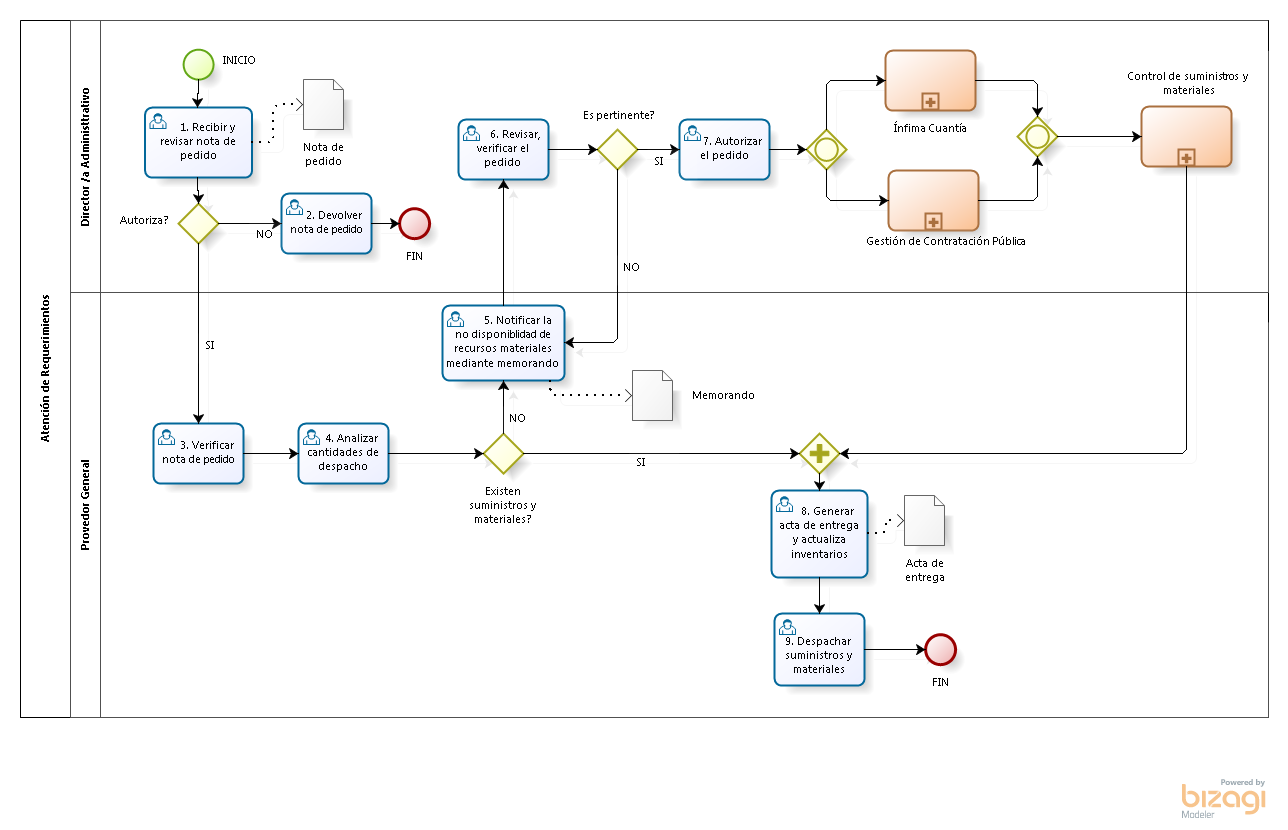 